NARRATIVE ELEMENTSSETTING:Time  - when the story takes place; specific date/time or         	 general (ex. 3:30pm, summer, past)Place  - where the story takes place; geographical locationMood - the feeling the reader has from the story; atmosphereTone  - the writer’s attitudeCHARACTER:Types of characters:Protagonist 	 -  the main character in a storyAntagonist 	 -  the character or force that works or competes     against the protagonistRound Character -  a well developed character  	  -  complex  	  -   reader learns a lot about this type of characterFlat Character    -   NOT well developed -   the reader does NOT learn a lot about this type     of characterStatic Character -  the character does NOT undergo significant 					changes throughout the story  -   the opinions, attitudes, and actions        do NOT really changeDynamic Character -   the character DOES undergo significant       changes throughout the story-     the opinions, attitudes, and actions DO CHANGEPLOT:Introduction	  - the start of a story- setting and characters are presented- also called the exposition1.2- INITIATING EVENT/ Inciting Moment- first main conflict; 							causes rest of actionRising Action	- a series of events that lead up to the climax- conflict is introduced- also called the complicationClimax		- the highest point in the story- the point of highest emotional intensity- the turning point in the storyFalling Action	- the final events of the story- the conflict is decided or resolved- also called the dénouementConclusion/	- the ending of the storyResolution	-  the impact of the resolution becomes clearBASIC PLOT DIAGRAM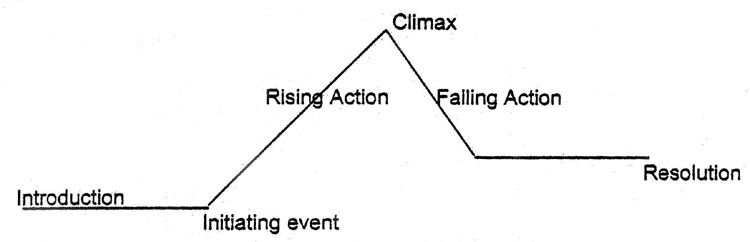 CONFLICT:Person vs. self	- conflict of the mind- centers around the protagonist’s struggle   to overcome issues within him/herself- protagonist’s DILEMMAPerson vs. person – conflict between the protagonist and 			       another character (antagonist)			    - usually in the form of a physical fight or                                     argumentPerson vs. society – conflict between one character and a 				         larger group				    -  the protagonist against the pressures of          society (ex. Racism, sexism, etc.)Person vs. nature  -  conflict between a character and   animals, weather, or another force of   naturePerson vs. supernatural – conflict between a character and a 					       supernatural being or force 	  				- something beyond humanity (ex.ghost)Person vs. technology – conflict between a character and some   form of technology (computer, robot,etc.)POINT OF VIEW:First Person       - when one of the characters tells the story- the pronoun “I” is usedOmniscient	- the narrator relates the thoughts and feelings of   ALL the characters- “god-like” narratorLimited Omniscient  - the narrator relates the thoughts and 					feelings of only one or a few charactersTHEME: 	      - the message/lesson that the author is trying to tell-  a universal message/truth about life (can apply to all)-  is a complete statement (not one word)OTHER:1.  Flashback 	- giving information about an event or 	situation	 	    in the past	   2.  Foreshadowing - giving hints or clues about events that will 					         happen in the future of the story             3.  Symbol/		 – when an abstract ideas is represented by 		  symbolism	       something concrete             4.  Irony		 - when the opposite of what is expected occurs